LLimited Partnerships Act 2016Portfolio:Minister for CommerceAgency:Department of Energy, Mines, Industry Regulation and SafetyLimited Partnerships Act 20162016/05429 Nov 2016s. 1 & 2: 29 Nov 2016 (see s. 2(a));Act other than s. 1 & 2: 1 Feb 2017 (see s. 2(b) & Gazette 31 Jan 2017 p. 1093)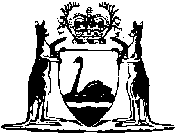 